Call for ChaptersPalgrave Handbook of Organizational Change Thinkers, 2nd EditionEditorsDavid Szabla, Western Michigan University & Bill Pasmore, Columbia University The HandbookPurpose of HandbookThe purpose of the handbook is to introduce the reader to an assemblage of thought about change in organizations by providing a clear and concise overview of key developments in the field over the last 100 years by featuring the works of seminal organizational change scholars from Mary Parker Follet to Otto Scharmer. Questions Addressed by Contributing AuthorsHow did the professional backgrounds of these scholars (e.g., the colleges/universities they attended, with whom they studied, the universities in which they taught, the types of organizations in which they practiced/consulted, etc.) shape their ideas, theories, research, and practice?What are the scholars’ specific contributions to the development of organizational change theory and research? Where did they conduct their research and with whom? On which aspects of organizational change did they focus? What gaps in the literature did they address? What are the scholars’ specific contributions to the practice of leading change in organizations? In what organizations did they practice/consult? What types of problems did they address and how did they address them? How did they apply their research to practice? How were/are the scholars connected with one another? How does the work of the various individuals fit into the work of other scholars and practitioners? Did they extend current thinking or create an innovation?What are the major legacies of these scholars and what work did they leave unfinished?What are the major themes across the cast of thought leaders? What conceptual, theoretical, empirical, and practice patterns can be observed across the work of these great thinkers? How has the evolution of contextual factors, (e.g., the nature of organizations, management, environment, and people) incited and influenced the development of the thoughts of the thinkers over time.Finally, what work in the field of organizational change still remains to be done? Given our high organizational change failure rate, what do we know about the process of organizational change from the work of these scholars and what is it that we need to know?  Important Dates Below are the initial deadlines for the chapters.  First draft of chapter due approximately 15 January 2019Edited chapters returned no later than 30 February 2019 Revisions due no later than 1 April 2019Drafts returned no later than 30 April 2019 Final revisions (if required) due no later than 15 May 2019Inquiries If you are Interested in being a contributing author and writing a chapter, please contactDr. David Szabla Western Michigan University david.szabla@wmich.edu Dr. William A. PasmoreColumbia University pasmore@exchange.tc.columbia.eduOur Measures of SuccessThe handbook presents inspiring and thought provoking profiles of prominent organizational change thinkers, highlighting significant advancements in how organizational change has been conceived, theorized, researched, and practiced. Each profile chapter captures the professional background of a legendary thinker and presents his or her key insights, new thinking, and major legacies to the field of organizational change. The handbook includes, in one manuscript, the concepts, theories, and models of the sages who invented, built, and advanced the research and practice of change in organizations. The structure of this handbook creates “relationships” with the highlighted scholars that are not obtained by simply reading a collection of their work. The theories presented in the handbook are brought to life within the context of the scholar’s experiences, which in turn inspires progressive thoughts for the readers of this handbook, furthering organizational change research and practice of today.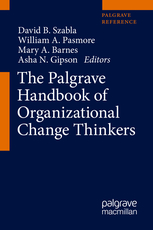 Chapters in need of Contributing AuthorsChapters in need of Contributing AuthorsLeland BradfordIsabel Menzies LythAnthony BuonoPaul NuttRupe Chisholm Tony PetrellaLester Coch and John FrenchJerry PorrasAmy EdmonsonFritz RoethlisbergerConnie Gersick Herb ShepardRoger Harrison  Suresh Srivastva  Sandra JanoffEinar ThorsrurdAlfred MarrowNoel TichyElton Mayo Don Warrick